
Parking & Traffic Violation Appeal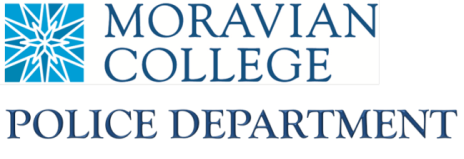 (NON-STUDENTS ONLY) Students must use following link to appeal parking and traffic violations.
https://amos.moravian.edu/ICS/Campus_Life/Campus_Safety/Parking_Appeals.jnz All campus buildings and parking areas are the Private Property of Moravian College. All vehicles driving or parking on Moravian College property are bound by the Pennsylvania Vehicle Code and the Parking Rules Regulations of Moravian College. ALL PARKING LOTS ON MORAVIAN COLLEGE ARE PERMIT PARKING ONLY. All student vehicles brought to Moravian College property must be registered. All visitors to Moravian College property must register their vehicles with Department of Campus Police. All vehicles on Moravian College Property are checked periodically. Fines are levied through Moravian College Police Department. Parking Rules and Regulations are in affect and enforced all year round.Questions related to parking and motor vehicle operation on Moravian College campus should be directed to the Department of Campus Police, located at 119 W. Greenwich St. Bethlehem PA 18018, 610-861-1421.All parking violations must be paid or appeals filed within five days of violation. Information of AppellantInformation of AppellantDate Appealed:       Vehicle InformationFirst Name:          Last Name:       Ticket Number:       Phone #:      -   -    Date of Ticket:                  Time:       E-mail:      Violation #:       Home Address:       License Plate:           State:    City:            State:           Zip:       MAKE / Model:      Purpose for parking on campus: 
     Did you have a Visitor’s Pass on the day of violation:     Yes        NO       Reason for AppealsOFFICE USE ONLYOFFICE USE ONLYLocation Of Violation:Officer #Comments: Comments: Reason Denied:Reason Denied: